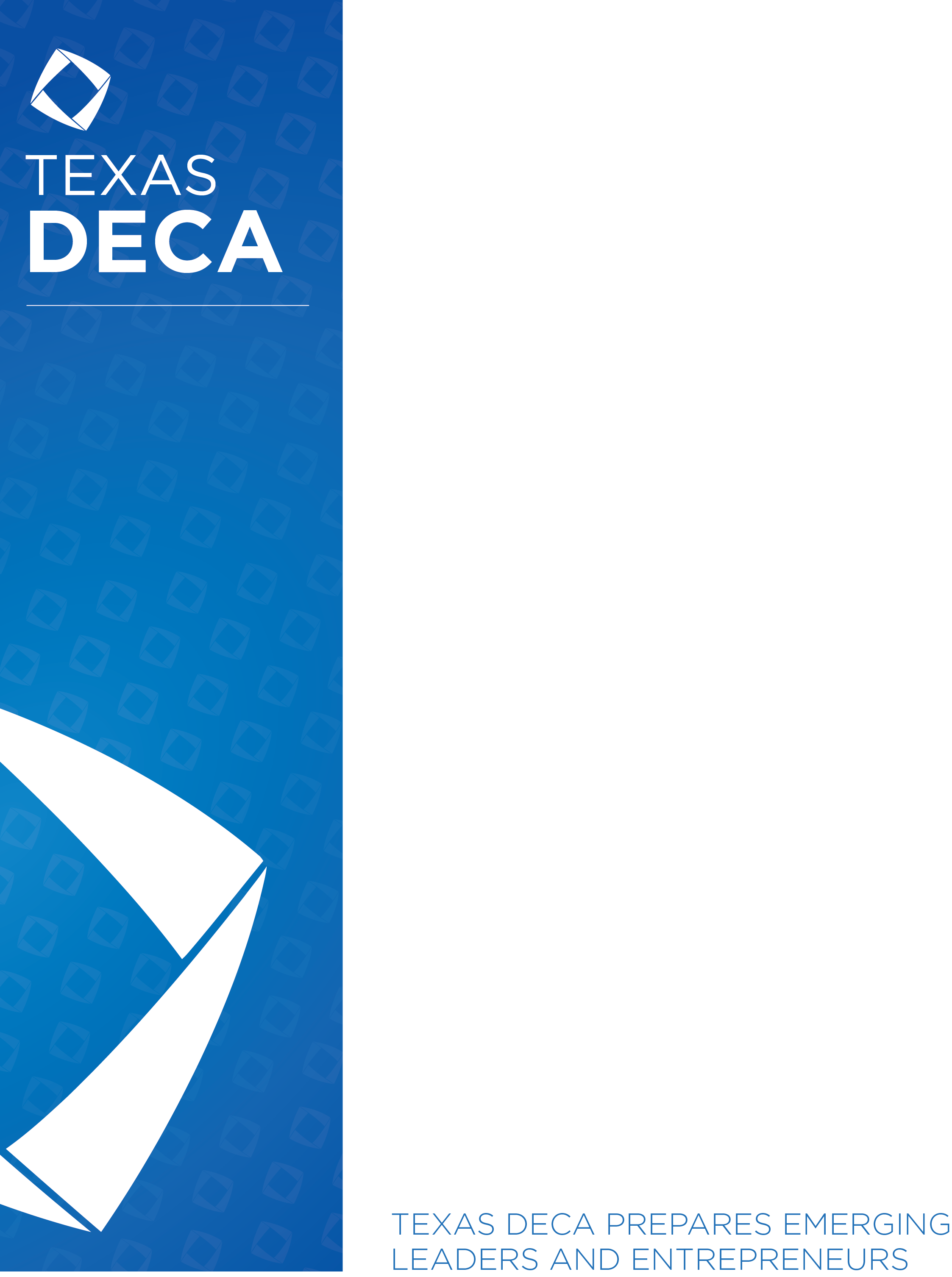 PRESENTED TO  CERTIFICATE OF  PARTICIPATION